Протокол № 28заседания членов Совета саморегулируемой организации  «Союз дорожно- транспортных строителей «СОЮЗДОРСТРОЙ»г. Москва                                                                                25 декабря   2020 годаФорма проведения: очнаяПрисутствовали члены Совета:Андреев Алексей Владимирович – Генеральный директор АО «ДСК «АВТОБАН», Вагнер Яков Александрович – Генеральный директор ООО «Стройсервис», Васильев Юрий Эммануилович – Генеральный директор ООО «МИП «МАДИ-ДТ», Власов Владимир Николаевич – Генеральный директор ПАО «МОСТОТРЕСТ», Гордон Семен Лазаревич – Генеральный директор ООО «Лагос», Данилин Алексей Валерьевич – Исполнительный директор АО «Сефко», Кошкин Альберт Александрович – президент «СОЮЗДОРСТРОЙ», Любимов Игорь Юрьевич – Генеральный директор ООО «СК «Самори», Хвоинский Леонид Адамович – Генеральный директор «СОЮЗДОРСТРОЙ».Повестка дня:Рассмотрение заявления о приеме в члены «СОЮЗДОРСТРОЙ».Рассмотрение вопроса о присвоении уровня ответственности в соответствии со статьей 55.16 Градостроительного Кодекса Российской Федерации.Рассмотрение вопроса об исключении организаций из членов саморегулируемой организации «Союз дорожно- транспортных строителей «СОЮЗДОРСТРОЙ». По первому вопросу: слово имеет генеральный директор «СОЮЗДОРСТРОЙ»  Хвоинский Леонид Адамович – на основании заявлений и предоставленных данных, предлагаю принять в члены   ООО «Мегастрой», ООО «Трансстроймеханизация», ООО «Платформа».  По заключению комиссии по рассмотрению заявления, документы полностью соответствуют требованиям,  установленным в «СОЮЗДОРСТРОЙ».Решили: принять в члены «СОЮЗДОРСТРОЙ»   ООО «Мегастрой», ООО «Трансстроймеханизация», ООО «Платформа». Присвоить уровни ответственности: На основании присвоенного уровня ответственности,  сформировать   компенсационный фонд возмещения вреда и фонд договорных обязательств. Присвоить право осуществлять строительство, реконструкцию, капитальный ремонт объектов капитального строительства в отношении объектов капитального строительства (кроме особо опасных, технически сложных и уникальных объектов капитального строительства, объектов использования атомной энергии) в отношении организаций - члена Союза: ООО «Мегастрой», ООО «Трансстроймеханизация».Присвоить право осуществлять строительство, реконструкцию, капитальный ремонт объектов капитального строительства, в отношении объектов капитального строительства включая особо опасные, технически сложные и уникальные объекты капитального строительства, (кроме объектов использования атомной энергии)  в отношении организации - члена Союза: ООО «Платформа».Голосовали:За – 9 голосов, против – нет, воздержался – нет. По второму  вопросу: слово имеет генеральный директор «СОЮЗДОРСТРОЙ»  Хвоинский Леонид Адамович – на основании заявления и предоставленных данных, предлагаю присвоить уровни ответственности - члену Союза: ООО «КоммуналСервис».Решили: на основании заявления и предоставленных данных, присвоить уровень ответственности следующей организации и сформировать компенсационный фонд возмещения вреда:  На основании присвоенного уровня ответственности,  сформировать   компенсационный фонд возмещения вреда.Присвоить право осуществлять строительство, реконструкцию, капитальный ремонт объектов капитального строительства в отношении объектов капитального строительства (кроме особо опасных, технически сложных и уникальных объектов капитального строительства, объектов использования атомной энергии) в отношении организаций - члена Союза: ООО «КоммуналСервис».Голосовали:За – 9 голосов, против – нет, воздержался – нет.По третьему вопросу: слово имеет  генеральный директор  «СОЮЗДОРСТРОЙ»  Хвоинский Леонид Адамович. Уважаемые коллеги! в соответствии с пунктом 2 части 2 и части 3 статьи 55.7 Градостроительного кодекса Российской Федерации, а именно за нарушение требований членства установленных пунктом 1.2.6. Раздела 4 «Положением о членстве» исключить из членов «СОЮЗДОРСТРОЙ» следующие организации:ООО «ЭнергоНефтегазПроект».ООО «Аи-Видео».ООО «ГК «ММ-Строй».Решили: В соответствии с пунктом 2 части 2 и части 3 статьи 55.7 Градостроительного кодекса, на основании пункта 1.2.6, подпункта 4 пункта 1.3, пункта 2.3 Раздела 4 «Положения о членстве в саморегулируемой организации, в том числе о размере, порядке расчета, а также порядке уплаты вступительного и регулярного членских взносов» исключить из членов «СОЮЗДОРСТРОЙ»:1.	ООО «ЭнергоНефтегазПроект».2.	ООО «Аи-Видео».3.	ООО «ГК «ММ-Строй».Голосовали:За – 9 голосов, против – нет, воздержался – нет.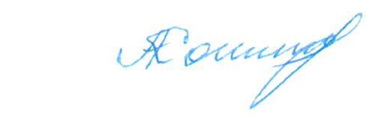 Председатель Совета                                                                   Кошкин А.А.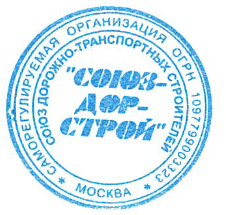 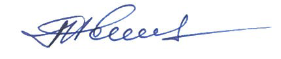 Секретарь Совета                                                                             Попов Я.В.П/ПНаименование организацииКФ возмещения вредаКФ дог. обязательств1ООО «Мегастрой»до 60 млн руб. (1 уровень ответственности члена СРО)Не заявляют2ООО «Трансстроймеханизация»до 60 млн руб. (1 уровень ответственности члена СРО)Не заявляют3ООО «Платформа»до 500 млн руб. (2 уровень ответственности члена СРО)до 500 млн руб. (2 уровень ответственности члена СРО)П/ПНаименование организацииКФ возмещения вредаКФ дог. обязательств1ООО «КоммуналСервис»до 500 млн руб. (2 уровень ответственности члена СРО)Не заявляют